1.A hypothesis test is to be performed for a population proportion. For the given sample data and null hypothesis, compute the value of the test statistic, z = 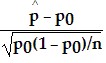 A drug company claims that over 90% of all physicians recommend their drug. 1200 physicians were asked if they recommend the drug to their patients. 46% said yes. H0: p = 0.9.-50.80-66.049-45.726-101.614 2.Determine the standardized test statistic, z, to test the claim about the population proportion p < 0.850 given n=60 and ^P= 0.656 use α = 0.05 -1.96 -4.21-1.76-1.853.Use the one-proportion z-test to perform the specified hypothesis test. Use the critical-value approach. x = 7, n = 81, H0: p = 0.08, Ha: p ≠ 0.08, α = 0.10   z = -0.41; critical values = ±1.28; do not reject H0    z = 0.21; critical values = ±1.645; do not reject H0  z = 0.21; critical values = ±1.28; do not reject H0   z = 1.87; critical values = ±1.645; reject H0 4. A hypothesis test is to be performed for a population proportion. For the given sample data and null hypothesis, compute the value of the test statistic, z = 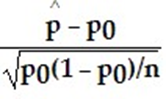 Out of 187 observations, 57% were successes. H0: p = 0.55.1.7230.5501.2910.0015. Determine the critical value, z0, to test the claim about the population proportion p ≠ 0.325 given n=42 and ^p= 0.247 use α = 0.05±2.575±2.33±1.645±1.96Use the one-proportion z-test to perform the specified hypothesis test. Use the critical-value approach. x = 29, n = 167, H0: p = 0.11, Ha: p ≠ 0.11, α = 0.05z = 1.36.; critical values = ±1.645; do not reject H0z = 1.36; critical values = ±1.96; do not reject H0z = 2.63.; critical values = ±1.645; reject H0z = 2.63.; critical values = ±1.96; reject H0